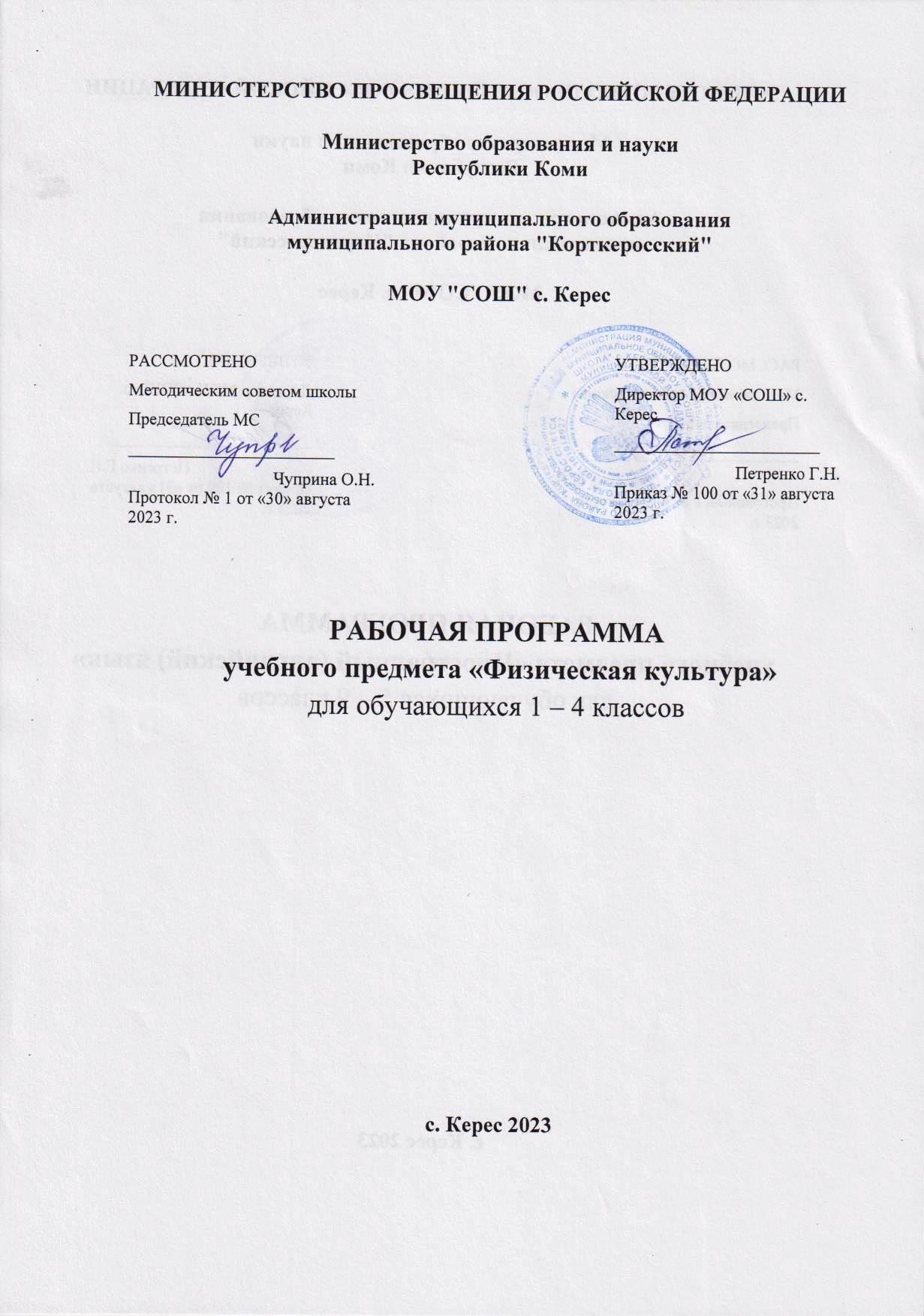 ПОЯСНИТЕЛЬНАЯ ЗАПИСКАПрограмма по физической культуре на уровне начального общего образования составлена на основе требований к результатам освоения программы начального общего образования ФГОС НОО, а также ориентирована на целевые приоритеты духовно-нравственного развития, воспитания и социализации обучающихся, сформулированные в федеральной рабочей программе воспитания. Программа по физической культуре разработана с учётом потребности современного российского общества в физически крепком и деятельном подрастающем поколении, способном активно включаться в разнообразные формы здорового образа жизни, использовать ценности физической культуры для саморазвития, самоопределения и самореализации. В программе по физической культуре отражены объективно сложившиеся реалии современного социокультурного развития общества, условия деятельности образовательных организаций, запросы родителей обучающихся, педагогических работников на обновление содержания образовательного процесса, внедрение в его практику современных подходов, новых методик и технологий. Изучение учебного предмета «Физическая культура» имеет важное значение в онтогенезе обучающихся. Оно активно воздействует на развитие их физической, психической и социальной природы, содействует укреплению здоровья, повышению защитных свойств организма, развитию памяти, внимания и мышления, предметно ориентируется на активное вовлечение обучающихся в самостоятельные занятия физической культурой и спортом. Целью образования по физической культуре на уровне начального общего образования является формирование у обучающихся основ здорового образа жизни, активной творческой самостоятельности в проведении разнообразных форм занятий физическими упражнениями. Достижение данной цели обеспечивается ориентацией учебного предмета на укрепление и сохранение здоровья обучающихся, приобретение ими знаний и способов самостоятельной деятельности, развитие физических качеств и освоение физических упражнений оздоровительной, спортивной и прикладно-ориентированной направленности. Развивающая ориентация учебного предмета «Физическая культура» заключается в формировании у обучающихся необходимого и достаточного физического здоровья, уровня развития физических качеств и обучения физическим упражнениям разной функциональной направленности. Существенным достижением такой ориентации является постепенное вовлечение обучающихся в здоровый образ жизни за счёт овладения ими знаниями и умениями по организации самостоятельных занятий подвижными играми, коррекционной, дыхательной и зрительной гимнастикой, проведения физкультминуток и утренней зарядки, закаливающих процедур, наблюдений за физическим развитием и физической подготовленностью. Воспитывающее значение учебного предмета раскрывается в приобщении обучающихся к истории и традициям физической культуры и спорта народов России, формировании интереса к регулярным занятиям физической культурой и спортом, осознании роли занятий физической культурой в укреплении здоровья, организации активного отдыха и досуга. В процессе обучения у обучающихся активно формируются положительные навыки и способы поведения, общения и взаимодействия со сверстниками и учителями, оценивания своих действий и поступков в процессе совместной коллективной деятельности. Методологической основой структуры и содержания программы по физической культуре для начального общего образования являются базовые положения личностно-деятельностного подхода, ориентирующие педагогический процесс на развитие целостной личности обучающихся. Достижение целостного развития становится возможным благодаря освоению обучающимися двигательной деятельности, представляющей собой основу содержания учебного предмета «Физическая культура». Двигательная деятельность оказывает активное влияние на развитие психической и социальной природы обучающихся. Как и любая деятельность, она включает в себя информационный, операциональный и мотивационно-процессуальный компоненты, которые находят своё отражение в соответствующих дидактических линиях учебного предмета. В целях усиления мотивационной составляющей учебного предмета и подготовки обучающихся к выполнению комплекса ГТО в структуру программы по физической культуре в раздел «Физическое совершенствование» вводится образовательный модуль «Прикладно-ориентированная физическая культура». Данный модуль позволит удовлетворить интересы обучающихся в занятиях спортом и активном участии в спортивных соревнованиях, развитии национальных форм соревновательной деятельности и систем физического воспитания. Содержание модуля «Прикладно-ориентированная физическая культура» обеспечивается программами по видам спорта, которые могут использоваться образовательными организациями исходя из интересов обучающихся, физкультурно-спортивных традиций, наличия необходимой материально-технической базы, квалификации педагогического состава. Образовательные организации могут разрабатывать своё содержание для модуля «Прикладно-ориентированная физическая культура» и включать в него популярные национальные виды спорта, подвижные игры и развлечения, основывающиеся на этнокультурных, исторических и современных традициях региона и школы. Содержание программы по физической культуре изложено по годам обучения и раскрывает основные её содержательные линии, обязательные для изучения в каждом классе: «Знания о физической культуре», «Способы самостоятельной деятельности» и «Физическое совершенствование». Планируемые результаты включают в себя личностные, метапредметные и предметные результаты. Результативность освоения учебного предмета обучающимися достигается посредством современных научно обоснованных инновационных средств, методов и форм обучения, информационно-коммуникативных технологий и передового педагогического опыта. Общее число часов для изучения физической культуры на уровне начального общего образования составляет – 405 часов: в 1 классе – 99 часов (3 часа в неделю), во 2 классе – 102 часа (3 часа в неделю), в 3 классе – 102 часа (3 часа в неделю), в 4 классе – 102 часа (3 часа в неделю).СОДЕРЖАНИЕ УЧЕБНОГО ПРЕДМЕТА1 КЛАССЗнания о физической культуре Понятие «физическая культура» как занятия физическими упражнениями и спортом по укреплению здоровья, физическому развитию и физической подготовке. Связь физических упражнений с движениями животных и трудовыми действиями древних людей. Способы самостоятельной деятельности Режим дня и правила его составления и соблюдения. Физическое совершенствование Оздоровительная физическая культура Гигиена человека и требования к проведению гигиенических процедур. Осанка и комплексы упражнений для правильного её развития. Физические упражнения для физкультминуток и утренней зарядки.Спортивно-оздоровительная физическая культура Правила поведения на уроках физической культуры, подбора одежды для занятий в спортивном зале и на открытом воздухе. Гимнастика с основами акробатики Исходные положения в физических упражнениях: стойки, упоры, седы, положения лёжа. Строевые упражнения: построение и перестроение в одну и две шеренги, стоя на месте, повороты направо и налево, передвижение в колонне по одному с равномерной скоростью. Гимнастические упражнения: стилизованные способы передвижения ходьбой и бегом, упражнения с гимнастическим мячом и гимнастической скакалкой, стилизованные гимнастические прыжки. Акробатические упражнения: подъём туловища из положения лёжа на спине и животе, подъём ног из положения лёжа на животе, сгибание рук в положении упор лёжа, прыжки в группировке, толчком двумя ногами, прыжки в упоре на руки, толчком двумя ногами. Лыжная подготовкаПереноска лыж к месту занятия. Основная стойка лыжника. Передвижение на лыжах ступающим шагом (без палок). Передвижение на лыжах скользящим шагом (без палок). Лёгкая атлетикаРавномерная ходьба и равномерный бег. Прыжки в длину и высоту с места толчком двумя ногами, в высоту с прямого разбега. Подвижные и спортивные игрыСчиталки для самостоятельной организации подвижных игр.Прикладно-ориентированная физическая культураРазвитие основных физических качеств средствами спортивных и подвижных игр. Подготовка к выполнению нормативных требований комплекса ГТО.2 КЛАССЗнания о физической культуре Из истории возникновения физических упражнений и первых соревнований. Зарождение Олимпийских игр древности.Способы самостоятельной деятельностиФизическое развитие и его измерение. Физические качества человека: сила, быстрота, выносливость, гибкость, координация и способы их измерения. Составление дневника наблюдений по физической культуре.Физическое совершенствование Оздоровительная физическая культура Закаливание организма обтиранием. Составление комплекса утренней зарядки и физкультминутки для занятий в домашних условиях. Спортивно-оздоровительная физическая культура Гимнастика с основами акробатики Правила поведения на занятиях гимнастикой и акробатикой. Строевые команды в построении и перестроении в одну шеренгу и колонну по одному; при поворотах направо и налево, стоя на месте и в движении. Передвижение в колонне по одному с равномерной и изменяющейся скоростью движения.Упражнения разминки перед выполнением гимнастических упражнений. Прыжки со скакалкой на двух ногах и поочерёдно на правой и левой ноге на месте. Упражнения с гимнастическим мячом: подбрасывание, перекаты и наклоны с мячом в руках. Танцевальный хороводный шаг, танец галоп. Лыжная подготовка Правила поведения на занятиях лыжной подготовкой. Упражнения на лыжах: передвижение двухшажным попеременным ходом, спуск с небольшого склона в основной стойке, торможение лыжными палками на учебной трассе и падением на бок во время спуска.Лёгкая атлетика Правила поведения на занятиях лёгкой атлетикой. Броски малого мяча в неподвижную мишень разными способами из положения стоя, сидя и лёжа. Разнообразные сложно-координированные прыжки толчком одной ногой и двумя ногами с места, в движении в разных направлениях, с разной амплитудой и траекторией полёта. Прыжок в высоту с прямого разбега. Ходьба по гимнастической скамейке с изменением скорости и направления движения. Беговые сложно-координационные упражнения: ускорения из разных исходных положений, змейкой, по кругу, обеганием предметов, с преодолением небольших препятствий.Подвижные игрыПодвижные игры с техническими приёмами спортивных игр (баскетбол, футбол). Прикладно-ориентированная физическая культура Подготовка к соревнованиям по комплексу ГТО. Развитие основных физических качеств средствами подвижных и спортивных игр.3 КЛАССЗнания о физической культуреИз истории развития физической культуры у древних народов, населявших территорию России. История появления современного спорта.Способы самостоятельной деятельности Виды физических упражнений, используемых на уроках физической культуры: общеразвивающие, подготовительные, соревновательные, их отличительные признаки и предназначение. Способы измерения пульса на занятиях физической культурой (наложение руки под грудь). Дозировка нагрузки при развитии физических качеств на уроках физической культуры. Дозирование физических упражнений для комплексов физкультминутки и утренней зарядки. Составление графика занятий по развитию физических качеств на учебный год.Физическое совершенствование Оздоровительная физическая культура Закаливание организма при помощи обливания под душем. Упражнения дыхательной и зрительной гимнастики, их влияние на восстановление организма после умственной и физической нагрузки.Спортивно-оздоровительная физическая культура. Гимнастика с основами акробатики Строевые упражнения в движении противоходом, перестроении из колонны по одному в колонну по три, стоя на месте и в движении. Упражнения в лазании по канату в три приёма. Упражнения на гимнастической скамейке в передвижении стилизованными способами ходьбы: вперёд, назад, с высоким подниманием колен и изменением положения рук, приставным шагом правым и левым боком. Передвижения по наклонной гимнастической скамейке: равномерной ходьбой с поворотом в разные стороны и движением руками, приставным шагом правым и левым боком. Упражнения в передвижении по гимнастической стенке: ходьба приставным шагом правым и левым боком по нижней жерди, лазанье разноимённым способом. Прыжки через скакалку с изменяющейся скоростью вращения на двух ногах и поочерёдно на правой и левой ноге, прыжки через скакалку назад с равномерной скоростью. Ритмическая гимнастика: стилизованные наклоны и повороты туловища с изменением положения рук, стилизованные шаги на месте в сочетании с движением рук, ног и туловища. Упражнения в танцах галоп и полька.Лёгкая атлетика Прыжок в длину с разбега, способом согнув ноги. Броски набивного мяча из-за головы в положении сидя и стоя на месте. Беговые упражнения скоростной и координационной направленности: челночный бег, бег с преодолением препятствий, с ускорением и торможением, максимальной скоростью на дистанции 30 м. Лыжная подготовкаПередвижение одновременным двухшажным ходом. Упражнения в поворотах на лыжах переступанием стоя на месте и в движении. Торможение плугом. Плавательная подготовка. Правила поведения в бассейне. Виды современного спортивного плавания: кроль на груди и спине, брас. Упражнения ознакомительного плавания: передвижение по дну ходьбой и прыжками, погружение в воду и всплывание, скольжение на воде. Упражнения в плавании кролем на груди. Подвижные и спортивные игры Подвижные игры на точность движений с приёмами спортивных игр и лыжной подготовки. Баскетбол: ведение баскетбольного мяча, ловля и передача баскетбольного мяча. Волейбол: прямая нижняя подача, приём и передача мяча снизу двумя руками на месте и в движении. Футбол: ведение футбольного мяча, удар по неподвижному футбольному мячу. Прикладно-ориентированная физическая культура. Развитие основных физических качеств средствами базовых видов спорта. Подготовка к выполнению нормативных требований комплекса ГТО. 4 КЛАССЗнания о физической культуре Из истории развития физической культуры в России. Развитие национальных видов спорта в России. Способы самостоятельной деятельности Физическая подготовка. Влияние занятий физической подготовкой на работу организма. Регулирование физической нагрузки по пульсу на самостоятельных занятиях физической подготовкой. Определение тяжести нагрузки на самостоятельных занятиях физической подготовкой по внешним признакам и самочувствию. Определение возрастных особенностей физического развития и физической подготовленности посредством регулярного наблюдения. Оказание первой помощи при травмах во время самостоятельных занятий физической культурой.Физическое совершенствование Оздоровительная физическая культура Оценка состояния осанки, упражнения для профилактики её нарушения (на расслабление мышц спины и профилактику сутулости). Упражнения для снижения массы тела за счёт упражнений с высокой активностью работы больших мышечных групп. Закаливающие процедуры: купание в естественных водоёмах, солнечные и воздушные процедуры. Спортивно-оздоровительная физическая культура Гимнастика с основами акробатикиПредупреждение травматизма при выполнении гимнастических и акробатических упражнений. Акробатические комбинации из хорошо освоенных упражнений. Опорный прыжок через гимнастического козла с разбега способом напрыгивания. Упражнения на низкой гимнастической перекладине: висы и упоры, подъём переворотом. Упражнения в танце «Летка-енка».Лёгкая атлетика Предупреждение травматизма во время выполнения легкоатлетических упражнений. Прыжок в высоту с разбега перешагиванием. Технические действия при беге по легкоатлетической дистанции: низкий старт, стартовое ускорение, финиширование. Метание малого мяча на дальность стоя на месте.Лыжная подготовкаПредупреждение травматизма во время занятий лыжной подготовкой. Упражнения в передвижении на лыжах одновременным одношажным ходом. Плавательная подготовка Предупреждение травматизма во время занятий плавательной подготовкой. Упражнения в плавании кролем на груди, ознакомительные упражнения в плавании кролем на спине. Подвижные и спортивные игрыПредупреждение травматизма на занятиях подвижными играми. Подвижные игры общефизической подготовки. Волейбол: нижняя боковая подача, приём и передача мяча сверху, выполнение освоенных технических действий в условиях игровой деятельности. Баскетбол: бросок мяча двумя руками от груди с места, выполнение освоенных технических действий в условиях игровой деятельности. Футбол: остановки катящегося мяча внутренней стороной стопы, выполнение освоенных технических действий в условиях игровой деятельности.Прикладно-ориентированная физическая культураУпражнения физической подготовки на развитие основных физических качеств. Подготовка к выполнению нормативных требований комплекса ГТО.ПЛАНИРУЕМЫЕ РЕЗУЛЬТАТЫ ОСВОЕНИЯ ПРОГРАММЫ ПО ФИЗИЧЕСКОЙ КУЛЬТУРЕ НА УРОВНЕ НАЧАЛЬНОГО ОБЩЕГО ОБРАЗОВАНИЯЛИЧНОСТНЫЕ РЕЗУЛЬТАТЫЛичностные результаты освоения программы по физической культуре на уровне начального общего образования достигаются в единстве учебной и воспитательной деятельности в соответствии с традиционными российскими социокультурными и духовно-нравственными ценностями, принятыми в обществе правилами и нормами поведения и способствуют процессам самопознания, самовоспитания и саморазвития, формирования внутренней позиции личности.В результате изучения физической культуры на уровне начального общего образования у обучающегося будут сформированы следующие личностные результаты: становление ценностного отношения к истории и развитию физической культуры народов России, осознание её связи с трудовой деятельностью и укреплением здоровья человека; формирование нравственно-этических норм поведения и правил межличностного общения во время подвижных игр и спортивных соревнований, выполнения совместных учебных заданий;проявление уважительного отношения к соперникам во время соревновательной деятельности, стремление оказывать первую помощь при травмах и ушибах;уважительное отношение к содержанию национальных подвижных игр, этнокультурным формам и видам соревновательной деятельности; стремление к формированию культуры здоровья, соблюдению правил здорового образа жизни; проявление интереса к исследованию индивидуальных особенностей физического развития и физической подготовленности, влияния занятий физической культурой и спортом на их показатели.МЕТАПРЕДМЕТНЫЕ РЕЗУЛЬТАТЫВ результате изучения физической культуры на уровне начального общего образования у обучающегося будут сформированы познавательные универсальные учебные действия, коммуникативные универсальные учебные действия, регулятивные универсальные учебные действия, совместная деятельность.К концу обучения в 1 классе у обучающегося будут сформированы следующие универсальные учебные действия.Познавательныеуниверсальныеучебныедействия:находить общие и отличительные признаки в передвижениях человека и животных;устанавливать связь между бытовыми движениями древних людей и физическими упражнениями из современных видов спорта; сравнивать способы передвижения ходьбой и бегом, находить между ними общие и отличительные признаки; выявлять признаки правильной и неправильной осанки, приводить возможные причины её нарушений.Коммуникативныеуниверсальныеучебныедействия: воспроизводить названия разучиваемых физических упражнений и их исходные положения; высказывать мнение о положительном влиянии занятий физической культурой, оценивать влияние гигиенических процедур на укрепление здоровья; управлять эмоциями во время занятий физической культурой и проведения подвижных игр, соблюдать правила поведения и положительно относиться к замечаниям других обучающихся и учителя; обсуждать правила проведения подвижных игр, обосновывать объективность определения победителей.Регулятивныеуниверсальныеучебныедействия:выполнять комплексы физкультминуток, утренней зарядки, упражнений по профилактике нарушения и коррекции осанки; выполнять учебные задания по обучению новым физическим упражнениям и развитию физических качеств;проявлять уважительное отношение к участникам совместной игровой и соревновательной деятельности.К концу обучения во 2 классе у обучающегося будут сформированы следующие универсальные учебные действия. Познавательныеуниверсальныеучебныедействия: характеризовать понятие «физические качества», называть физические качества и определять их отличительные признаки; понимать связь между закаливающими процедурами и укреплением здоровья;выявлять отличительные признаки упражнений на развитие разных физических качеств, приводить примеры и демонстрировать их выполнение; обобщать знания, полученные в практической деятельности, составлять индивидуальные комплексы упражнений физкультминуток и утренней зарядки, упражнений на профилактику нарушения осанки;вести наблюдения за изменениями показателей физического развития и физических качеств, проводить процедуры их измерения.Коммуникативныеуниверсальныеучебныедействия: объяснять назначение упражнений утренней зарядки, приводить соответствующие примеры её положительного влияния на организм обучающихся (в пределах изученного);исполнять роль капитана и судьи в подвижных играх, аргументированно высказывать суждения о своих действиях и принятых решениях; делать небольшие сообщения по истории возникновения подвижных игр и спортивных соревнований, планированию режима дня, способам измерения показателей физического развития и физической подготовленности.Регулятивныеуниверсальныеучебныедействия:соблюдать правила поведения на уроках физической культуры с учётом их учебного содержания, находить в них различия (легкоатлетические, гимнастические и игровые уроки, занятия лыжной и плавательной подготовкой); выполнять учебные задания по освоению новых физических упражнений и развитию физических качеств в соответствии с указаниями и замечаниями учителя; взаимодействовать со сверстниками в процессе выполнения учебных заданий, соблюдать культуру общения и уважительного обращения к другим обучающимся;контролировать соответствие двигательных действий правилам подвижных игр, проявлять эмоциональную сдержанность при возникновении ошибок. К концу обучения в 3 классе у обучающегося будут сформированы следующие универсальные учебные действия.Познавательныеуниверсальныеучебныедействия: понимать историческую связь развития физических упражнений с трудовыми действиями, приводить примеры упражнений древних людей в современных спортивных соревнованиях; объяснять понятие «дозировка нагрузки», правильно применять способы её регулирования на занятиях физической культурой; понимать влияние дыхательной и зрительной гимнастики на предупреждение развития утомления при выполнении физических и умственных нагрузок; обобщать знания, полученные в практической деятельности, выполнять правила поведения на уроках физической культуры, проводить закаливающие процедуры, занятия по предупреждению нарушения осанки;вести наблюдения за динамикой показателей физического развития и физических качеств в течение учебного года, определять их приросты по учебным четвертям (триместрам).Коммуникативныеуниверсальныеучебныедействия: организовывать совместные подвижные игры, принимать в них активное участие с соблюдением правил и норм этического поведения; правильно использовать строевые команды, названия упражнений и способов деятельности во время совместного выполнения учебных заданий; активно участвовать в обсуждении учебных заданий, анализе выполнения физических упражнений и технических действий из осваиваемых видов спорта; делать небольшие сообщения по результатам выполнения учебных заданий, организации и проведения самостоятельных занятий физической культурой.Регулятивныеуниверсальныеучебныедействия:контролировать выполнение физических упражнений, корректировать их на основе сравнения с заданными образцами; взаимодействовать со сверстниками в процессе учебной и игровой деятельности, контролировать соответствие выполнения игровых действий правилам подвижных игр; оценивать сложность возникающих игровых задач, предлагать их совместное коллективное решение. К концу обучения в 4 классе у обучающегося будут сформированы следующие универсальные учебные действия.Познавательныеуниверсальныеучебныедействия: сравнивать показатели индивидуального физического развития и физической подготовленности с возрастными стандартами, находить общие и отличительные особенности; выявлять отставание в развитии физических качеств от возрастных стандартов, приводить примеры физических упражнений по их устранению; объединять физические упражнения по их целевому предназначению: на профилактику нарушения осанки, развитие силы, быстроты и выносливости.Коммуникативныеуниверсальныеучебныедействия: взаимодействовать с учителем и обучающимися, воспроизводить ранее изученный материал и отвечать на вопросы в процессе учебного диалога;использовать специальные термины и понятия в общении с учителем и обучающимися, применять термины при обучении новым физическим упражнениям, развитии физических качеств;оказывать посильную первую помощь во время занятий физической культурой.Регулятивныеуниверсальныеучебныедействия:выполнять указания учителя, проявлять активность и самостоятельность при выполнении учебных заданий; самостоятельно проводить занятия на основе изученного материала и с учётом собственных интересов; оценивать свои успехи в занятиях физической культурой, проявлять стремление к развитию физических качеств, выполнению нормативных требований комплекса ГТО.ПРЕДМЕТНЫЕ РЕЗУЛЬТАТЫ1 КЛАССК концу обучения в 1 классе обучающийся достигнет следующих предметных результатов по отдельным темам программы по физической культуре:приводить примеры основных дневных дел и их распределение в индивидуальном режиме дня;соблюдать правила поведения на уроках физической культурой, приводить примеры подбора одежды для самостоятельных занятий;выполнять упражнения утренней зарядки и физкультминуток;анализировать причины нарушения осанки и демонстрировать упражнения по профилактике её нарушения;демонстрировать построение и перестроение из одной шеренги в две и в колонну по одному, выполнять ходьбу и бег с равномерной и изменяющейся скоростью передвижения;демонстрировать передвижения стилизованным гимнастическим шагом и бегом, прыжки на месте с поворотами в разные стороны и в длину толчком двумя ногами; передвигаться на лыжах ступающим и скользящим шагом (без палок); играть в подвижные игры с общеразвивающей направленностью. 2 КЛАССК концу обучения во 2 классе обучающийся достигнет следующих предметных результатов по отдельным темам программы по физической культуре:демонстрировать примеры основных физических качеств и высказывать своё суждение об их связи с укреплением здоровья и физическим развитием; измерять показатели длины и массы тела, физических качеств с помощью специальных тестовых упражнений, вести наблюдения за их изменениями; выполнять броски малого (теннисного) мяча в мишень из разных исходных положений и разными способами, демонстрировать упражнения в подбрасывании гимнастического мяча правой и левой рукой, перебрасывании его с руки на руку, перекатыванию; демонстрировать танцевальный хороводный шаг в совместном передвижении; выполнять прыжки по разметкам на разное расстояние и с разной амплитудой, в высоту с прямого разбега; передвигаться на лыжах двухшажным переменным ходом, спускаться с пологого склона и тормозить падением; организовывать и играть в подвижные игры на развитие основных физических качеств, с использованием технических приёмов из спортивных игр; - выполнять упражнения на развитие физических качеств. 3 КЛАССК концу обучения в 3 классе обучающийся достигнет следующих предметных результатов по отдельным темам программы по физической культуре:соблюдать правила во время выполнения гимнастических и акробатических упражнений, легкоатлетической, лыжной, игровой и плавательной подготовки; демонстрировать примеры упражнений общеразвивающей, подготовительной и соревновательной направленности, раскрывать их целевое предназначение на занятиях физической культурой; измерять частоту пульса и определять физическую нагрузку по её значениям с помощью таблицы стандартных нагрузок; выполнять упражнения дыхательной и зрительной гимнастики, объяснять их связь с предупреждением появления утомления;выполнять движение противоходом в колонне по одному, перестраиваться из колонны по одному в колонну по три на месте и в движении;выполнять ходьбу по гимнастической скамейке с высоким подниманием колен и изменением положения рук, поворотами в правую и левую сторону, двигаться приставным шагом левым и правым боком, спиной вперёд; передвигаться по нижней жерди гимнастической стенки приставным шагом в правую и левую сторону, лазать разноимённым способом; демонстрировать прыжки через скакалку на двух ногах и попеременно на правой и левой ноге; демонстрировать упражнения ритмической гимнастики, движения танцев галоп и полька; выполнять бег с преодолением небольших препятствий с разной скоростью, прыжки в длину с разбега способом согнув ноги, броски набивного мяча из положения сидя и стоя; передвигаться на лыжах одновременным двухшажным ходом, спускаться с пологого склона в стойке лыжника и тормозить плугом; выполнять технические действия спортивных игр: баскетбол (ведение баскетбольного мяча на месте и движении), волейбол (приём мяча снизу и нижняя передача в парах), футбол (ведение футбольного мяча змейкой); выполнять упражнения на развитие физических качеств, демонстрировать приросты в их показателях. 4 КЛАССК концу обучения в 4 классе обучающийся достигнет следующих предметных результатов по отдельным темам программы по физической культуре:объяснять назначение комплекса ГТО и выявлять его связь с подготовкой к труду и защите Родины; осознавать положительное влияние занятий физической подготовкой на укрепление здоровья, развитие сердечно-сосудистой и дыхательной систем; приводить примеры регулирования физической нагрузки по пульсу при развитии физических качеств: силы, быстроты, выносливости и гибкости; приводить примеры оказания первой помощи при травмах во время самостоятельных занятий физической культурой и спортом, характеризовать причины их появления на занятиях гимнастикой и лёгкой атлетикой, лыжной и плавательной подготовкой; проявлять готовность оказать первую помощь в случае необходимости;демонстрировать акробатические комбинации из 5–7 хорошо освоенных упражнений (с помощью учителя); демонстрировать опорный прыжок через гимнастического козла с разбега способом напрыгивания;демонстрировать движения танца «Летка-енка» в групповом исполнении под музыкальное сопровождение; выполнять прыжок в высоту с разбега перешагиванием; выполнять метание малого (теннисного) мяча на дальность; демонстрировать проплывание учебной дистанции кролем на груди или кролем на спине (по выбору обучающегося);выполнять освоенные технические действия спортивных игр баскетбол, волейбол и футбол в условиях игровой деятельности;выполнять упражнения на развитие физических качеств, демонстрировать приросты в их показателях.ТЕМАТИЧЕСКОЕ ПЛАНИРОВАНИЕ1 КЛАСС2 КЛАСС3 КЛАСС4 КЛАССПОУРОЧНОЕ ПЛАНИРОВАНИЕ1 КЛАСС2 КЛАСС3 КЛАСС4 КЛАССУЧЕБНО-МЕТОДИЧЕСКОЕ ОБЕСПЕЧЕНИЕ ОБРАЗОВАТЕЛЬНОГО ПРОЦЕССАОБЯЗАТЕЛЬНЫЕ УЧЕБНЫЕ МАТЕРИАЛЫ ДЛЯ УЧЕНИКА• Физическая культура, 1-4 классы/ Лях В.И., Акционерное общество «Издательство «Просвещение»МЕТОДИЧЕСКИЕ МАТЕРИАЛЫ ДЛЯ УЧИТЕЛЯФизическая культура, 1-4-е классы, Галимов Г.Я., Гаськов А.В., Копылов Ю.А., Кудрявцев М.Д., 2015Физическая культура, 3-4 класс, Шишкина А.В., Алимпиева О.П., Бисеров В.В., 2013Физическая культура, Подвижные игры, 1-4 классы, Фёдорова Н.А., 2016ЦИФРОВЫЕ ОБРАЗОВАТЕЛЬНЫЕ РЕСУРСЫ И РЕСУРСЫ СЕТИ ИНТЕРНЕТhttps://resh.edu.ru/subject/9/1/http://school-collection.edu.ru/catalog/teacher/
https://www.gto.ru/norms
https://uchi.ru/?-№ п/пНаименованиеразделов и темпрограммыКоличествочасовКоличествочасовКоличествочасовЭлектронные (цифровые) образовательныересурсы№ п/пНаименованиеразделов и темпрограммыВсегоКонтрольныеработыПрактическиеработыЭлектронные (цифровые) образовательныересурсыРаздел 1.Знания о физической культуреРаздел 1.Знания о физической культуреРаздел 1.Знания о физической культуреРаздел 1.Знания о физической культуреРаздел 1.Знания о физической культуреРаздел 1.Знания о физической культуре1.1Знания о физическойкультуре 2 https://resh.edu.ru/subject/9/1/ИтогопоразделуИтогопоразделу 2 Раздел 2.СпособысамостоятельнойдеятельностиРаздел 2.СпособысамостоятельнойдеятельностиРаздел 2.СпособысамостоятельнойдеятельностиРаздел 2.СпособысамостоятельнойдеятельностиРаздел 2.СпособысамостоятельнойдеятельностиРаздел 2.Способысамостоятельнойдеятельности2.1Режимдняшкольника 1 https://resh.edu.ru/subject/9/1/ИтогопоразделуИтогопоразделу 1 ФИЗИЧЕСКОЕ СОВЕРШЕНСТВОВАНИЕФИЗИЧЕСКОЕ СОВЕРШЕНСТВОВАНИЕФИЗИЧЕСКОЕ СОВЕРШЕНСТВОВАНИЕФИЗИЧЕСКОЕ СОВЕРШЕНСТВОВАНИЕФИЗИЧЕСКОЕ СОВЕРШЕНСТВОВАНИЕФИЗИЧЕСКОЕ СОВЕРШЕНСТВОВАНИЕРаздел 1.ОздоровительнаяфизическаякультураРаздел 1.ОздоровительнаяфизическаякультураРаздел 1.ОздоровительнаяфизическаякультураРаздел 1.ОздоровительнаяфизическаякультураРаздел 1.ОздоровительнаяфизическаякультураРаздел 1.Оздоровительнаяфизическаякультура1.1Гигиеначеловека 1 https://resh.edu.ru/subject/9/1/1.2Осанкачеловека 1 https://resh.edu.ru/subject/9/1/1.3Утренняя зарядка и физкультминутки в режиме дня школьника1 https://resh.edu.ru/subject/9/1/ИтогопоразделуИтогопоразделу 3 Раздел 2.Спортивно-оздоровительная физическая культураРаздел 2.Спортивно-оздоровительная физическая культураРаздел 2.Спортивно-оздоровительная физическая культураРаздел 2.Спортивно-оздоровительная физическая культураРаздел 2.Спортивно-оздоровительная физическая культураРаздел 2.Спортивно-оздоровительная физическая культура2.1Гимнастика с основамиакробатики 17https://resh.edu.ru/subject/9/1/2.2Лыжнаяподготовка 11https://resh.edu.ru/subject/9/1/2.3Легкаяатлетика 13https://resh.edu.ru/subject/9/1/2.4Подвижные и спортивныеигры 10https://resh.edu.ru/subject/9/1/ИтогопоразделуИтогопоразделу51Раздел 3.Прикладно-ориентированная физическая культураРаздел 3.Прикладно-ориентированная физическая культураРаздел 3.Прикладно-ориентированная физическая культураРаздел 3.Прикладно-ориентированная физическая культураРаздел 3.Прикладно-ориентированная физическая культураРаздел 3.Прикладно-ориентированная физическая культура3.1Подготовка к выполнению нормативных требований комплекса ГТО9https://resh.edu.ru/subject/9/1/ИтогопоразделуИтогопоразделу9ОБЩЕЕ КОЛИЧЕСТВО ЧАСОВ ПО ПРОГРАММЕОБЩЕЕ КОЛИЧЕСТВО ЧАСОВ ПО ПРОГРАММЕ660 0 № п/пНаименованиеразделов и темпрограммыКоличествочасовКоличествочасовКоличествочасовЭлектронные (цифровые) образовательныересурсы№ п/пНаименованиеразделов и темпрограммыВсегоКонтрольныеработыПрактическиеработыЭлектронные (цифровые) образовательныересурсыРаздел 1.Знания о физической культуреРаздел 1.Знания о физической культуреРаздел 1.Знания о физической культуреРаздел 1.Знания о физической культуреРаздел 1.Знания о физической культуреРаздел 1.Знания о физической культуре1.1Знания о физическойкультуре 3 https://resh.edu.ru/subject/9/2/ИтогопоразделуИтогопоразделу 3 Раздел 2.СпособысамостоятельнойдеятельностиРаздел 2.СпособысамостоятельнойдеятельностиРаздел 2.СпособысамостоятельнойдеятельностиРаздел 2.СпособысамостоятельнойдеятельностиРаздел 2.СпособысамостоятельнойдеятельностиРаздел 2.Способысамостоятельнойдеятельности2.1Физическое развитие и его измерение9 https://resh.edu.ru/subject/9/2/ИтогопоразделуИтогопоразделу 9 ФИЗИЧЕСКОЕ СОВЕРШЕНСТВОВАНИЕФИЗИЧЕСКОЕ СОВЕРШЕНСТВОВАНИЕФИЗИЧЕСКОЕ СОВЕРШЕНСТВОВАНИЕФИЗИЧЕСКОЕ СОВЕРШЕНСТВОВАНИЕФИЗИЧЕСКОЕ СОВЕРШЕНСТВОВАНИЕФИЗИЧЕСКОЕ СОВЕРШЕНСТВОВАНИЕРаздел 1.ОздоровительнаяфизическаякультураРаздел 1.ОздоровительнаяфизическаякультураРаздел 1.ОздоровительнаяфизическаякультураРаздел 1.ОздоровительнаяфизическаякультураРаздел 1.ОздоровительнаяфизическаякультураРаздел 1.Оздоровительнаяфизическаякультура1.1Занятияпоукреплениюздоровья 1 https://resh.edu.ru/subject/9/2/1.2Индивидуальныекомплексыутреннейзарядки 2 ИтогопоразделуИтогопоразделу 3 Раздел 2.Спортивно-оздоровительная физическая культураРаздел 2.Спортивно-оздоровительная физическая культураРаздел 2.Спортивно-оздоровительная физическая культураРаздел 2.Спортивно-оздоровительная физическая культураРаздел 2.Спортивно-оздоровительная физическая культураРаздел 2.Спортивно-оздоровительная физическая культура2.1Гимнастика с основамиакробатики 10https://resh.edu.ru/subject/9/2/2.2Лыжнаяподготовка 12 https://resh.edu.ru/subject/9/2/2.3Легкаяатлетика 11https://resh.edu.ru/subject/9/2/2.4Подвижныеигры 12https://resh.edu.ru/subject/9/2/ИтогопоразделуИтогопоразделу45Раздел 3.Прикладно-ориентированная физическая культураРаздел 3.Прикладно-ориентированная физическая культураРаздел 3.Прикладно-ориентированная физическая культураРаздел 3.Прикладно-ориентированная физическая культураРаздел 3.Прикладно-ориентированная физическая культураРаздел 3.Прикладно-ориентированная физическая культура3.1Подготовка к выполнению нормативных требований комплекса ГТО81https://resh.edu.ru/subject/9/2/ИтогопоразделуИтогопоразделу8ОБЩЕЕ КОЛИЧЕСТВО ЧАСОВ ПО ПРОГРАММЕОБЩЕЕ КОЛИЧЕСТВО ЧАСОВ ПО ПРОГРАММЕ681 0 № п/пНаименованиеразделов и темпрограммыКоличествочасовКоличествочасовКоличествочасовЭлектронные (цифровые) образовательныересурсы№ п/пНаименованиеразделов и темпрограммыВсегоКонтрольныеработыПрактическиеработыЭлектронные (цифровые) образовательныересурсыРаздел 1.Знания о физической культуреРаздел 1.Знания о физической культуреРаздел 1.Знания о физической культуреРаздел 1.Знания о физической культуреРаздел 1.Знания о физической культуреРаздел 1.Знания о физической культуре1.1Знания о физическойкультуре 2 https://resh.edu.ru/subject/9/3/ИтогопоразделуИтогопоразделу 2 Раздел 2.СпособысамостоятельнойдеятельностиРаздел 2.СпособысамостоятельнойдеятельностиРаздел 2.СпособысамостоятельнойдеятельностиРаздел 2.СпособысамостоятельнойдеятельностиРаздел 2.СпособысамостоятельнойдеятельностиРаздел 2.Способысамостоятельнойдеятельности2.1Виды физических упражнений, используемых на уроках1 https://resh.edu.ru/subject/9/3/2.2Измерение пульса на уроках физической культуры1 https://resh.edu.ru/subject/9/3/2.3Физическаянагрузка 2 https://resh.edu.ru/subject/9/3/ИтогопоразделуИтогопоразделу 4 ФИЗИЧЕСКОЕ СОВЕРШЕНСТВОВАНИЕФИЗИЧЕСКОЕ СОВЕРШЕНСТВОВАНИЕФИЗИЧЕСКОЕ СОВЕРШЕНСТВОВАНИЕФИЗИЧЕСКОЕ СОВЕРШЕНСТВОВАНИЕФИЗИЧЕСКОЕ СОВЕРШЕНСТВОВАНИЕФИЗИЧЕСКОЕ СОВЕРШЕНСТВОВАНИЕРаздел 1.ОздоровительнаяфизическаякультураРаздел 1.ОздоровительнаяфизическаякультураРаздел 1.ОздоровительнаяфизическаякультураРаздел 1.ОздоровительнаяфизическаякультураРаздел 1.ОздоровительнаяфизическаякультураРаздел 1.Оздоровительнаяфизическаякультура1.1Закаливаниеорганизма 1 https://resh.edu.ru/subject/9/3/1.2Дыхательная и зрительнаягимнастика 1 https://resh.edu.ru/subject/9/3/ИтогопоразделуИтогопоразделу 2 Раздел 2.Спортивно-оздоровительная физическая культураРаздел 2.Спортивно-оздоровительная физическая культураРаздел 2.Спортивно-оздоровительная физическая культураРаздел 2.Спортивно-оздоровительная физическая культураРаздел 2.Спортивно-оздоровительная физическая культураРаздел 2.Спортивно-оздоровительная физическая культура2.1Гимнастика с основамиакробатики 11https://resh.edu.ru/subject/9/3/2.2Легкаяатлетика9https://resh.edu.ru/subject/9/3/2.3Лыжнаяподготовка 12 https://resh.edu.ru/subject/9/3/2.4Плавательнаяподготовка5https://resh.edu.ru/subject/9/3/2.5Подвижные и спортивныеигры 13https://resh.edu.ru/subject/9/3/ИтогопоразделуИтогопоразделу50Раздел 3.Прикладно-ориентированная физическая культураРаздел 3.Прикладно-ориентированная физическая культураРаздел 3.Прикладно-ориентированная физическая культураРаздел 3.Прикладно-ориентированная физическая культураРаздел 3.Прикладно-ориентированная физическая культураРаздел 3.Прикладно-ориентированная физическая культура3.1Подготовка к выполнению нормативных требований комплекса ГТО101https://resh.edu.ru/subject/9/3/ИтогопоразделуИтогопоразделу10ОБЩЕЕ КОЛИЧЕСТВО ЧАСОВ ПО ПРОГРАММЕОБЩЕЕ КОЛИЧЕСТВО ЧАСОВ ПО ПРОГРАММЕ681 0 № п/пНаименованиеразделов и темпрограммыКоличествочасовКоличествочасовКоличествочасовЭлектронные (цифровые) образовательныересурсы№ п/пНаименованиеразделов и темпрограммыВсегоКонтрольныеработыПрактическиеработыЭлектронные (цифровые) образовательныересурсыРаздел 1.Знания о физической культуреРаздел 1.Знания о физической культуреРаздел 1.Знания о физической культуреРаздел 1.Знания о физической культуреРаздел 1.Знания о физической культуреРаздел 1.Знания о физической культуре1.1Знания о физическойкультуре 2 https://resh.edu.ru/subject/9/4/ИтогопоразделуИтогопоразделу 2 Раздел 2.СпособысамостоятельнойдеятельностиРаздел 2.СпособысамостоятельнойдеятельностиРаздел 2.СпособысамостоятельнойдеятельностиРаздел 2.СпособысамостоятельнойдеятельностиРаздел 2.СпособысамостоятельнойдеятельностиРаздел 2.Способысамостоятельнойдеятельности2.1Самостоятельнаяфизическаяподготовка 3 https://resh.edu.ru/subject/9/4/2.2Профилактика предупреждения травм и оказание первой помощи при их возникновении2 https://resh.edu.ru/subject/9/4/ИтогопоразделуИтогопоразделу 5 ФИЗИЧЕСКОЕ СОВЕРШЕНСТВОВАНИЕФИЗИЧЕСКОЕ СОВЕРШЕНСТВОВАНИЕФИЗИЧЕСКОЕ СОВЕРШЕНСТВОВАНИЕФИЗИЧЕСКОЕ СОВЕРШЕНСТВОВАНИЕФИЗИЧЕСКОЕ СОВЕРШЕНСТВОВАНИЕФИЗИЧЕСКОЕ СОВЕРШЕНСТВОВАНИЕРаздел 1.ОздоровительнаяфизическаякультураРаздел 1.ОздоровительнаяфизическаякультураРаздел 1.ОздоровительнаяфизическаякультураРаздел 1.ОздоровительнаяфизическаякультураРаздел 1.ОздоровительнаяфизическаякультураРаздел 1.Оздоровительнаяфизическаякультура1.1Упражнения для профилактики нарушения осанки и снижения массы тела1 https://resh.edu.ru/subject/9/4/1.2Закаливаниеорганизма 1 https://resh.edu.ru/subject/9/4/ИтогопоразделуИтогопоразделу 2 Раздел 2.Спортивно-оздоровительная физическая культураРаздел 2.Спортивно-оздоровительная физическая культураРаздел 2.Спортивно-оздоровительная физическая культураРаздел 2.Спортивно-оздоровительная физическая культураРаздел 2.Спортивно-оздоровительная физическая культураРаздел 2.Спортивно-оздоровительная физическая культура2.1Гимнастика с основамиакробатики 11https://resh.edu.ru/subject/9/4/2.2Легкаяатлетика 9 https://resh.edu.ru/subject/9/4/2.3Лыжнаяподготовка 12 https://resh.edu.ru/subject/9/4/2.4Плавательнаяподготовка 4 https://resh.edu.ru/subject/9/4/2.5Подвижные и спортивныеигры 14https://resh.edu.ru/subject/9/4/ИтогопоразделуИтогопоразделу50Раздел 3.Прикладно-ориентированная физическая культураРаздел 3.Прикладно-ориентированная физическая культураРаздел 3.Прикладно-ориентированная физическая культураРаздел 3.Прикладно-ориентированная физическая культураРаздел 3.Прикладно-ориентированная физическая культураРаздел 3.Прикладно-ориентированная физическая культура3.1Подготовка к выполнению нормативных требований комплекса ГТО91https://resh.edu.ru/subject/9/4/ИтогопоразделуИтогопоразделу9ОБЩЕЕ КОЛИЧЕСТВО ЧАСОВ ПО ПРОГРАММЕОБЩЕЕ КОЛИЧЕСТВО ЧАСОВ ПО ПРОГРАММЕ681 0 № п/пТемаурокаКоличествочасовКоличествочасовКоличествочасовДатаизученияЭлектронныецифровыеобразовательныересурсы№ п/пТемаурокаВсегоКонтрольныеработыПрактическиеработыДатаизученияЭлектронныецифровыеобразовательныересурсы1Чтотакоефизическаякультура 1 https://resh.edu.ru/subject/9/1/2Современныефизическиеупражнения 1 https://resh.edu.ru/subject/9/1/3Режим дня и правила его составления и соблюдения1 https://resh.edu.ru/subject/9/1/4Личная гигиена и гигиенические процедуры1 https://resh.edu.ru/subject/9/1/5Осанка человека. Упражнения для осанки1 https://resh.edu.ru/subject/9/1/6Комплексы утренней зарядки и физкультминуток в режиме дня школьника1 https://resh.edu.ru/subject/9/1/7Правила поведения на уроках физической культуры1 https://resh.edu.ru/subject/9/1/8Понятие гимнастики и спортивной гимнастики1 https://resh.edu.ru/subject/9/1/9Исходные положения в физических упражнениях1 https://resh.edu.ru/subject/9/1/10Учимсягимнастическимупражнениям 1 https://resh.edu.ru/subject/9/1/11Стилизованные способы передвижения ходьбой и бегом1 https://resh.edu.ru/subject/9/1/12Акробатическиеупражнения, основныетехники 1 https://resh.edu.ru/subject/9/1/13Акробатическиеупражнения, основныетехники 1 https://resh.edu.ru/subject/9/1/14Строевые упражнения и организующие команды на уроках физической культуры1 https://resh.edu.ru/subject/9/1/15Способы построения и повороты стоя на месте1 https://resh.edu.ru/subject/9/1/16Стилизованные передвижения (гимнастический шаг, бег)1 https://resh.edu.ru/subject/9/1/17Гимнастическиеупражнения с мячом 1 https://resh.edu.ru/subject/9/1/18Гимнастическиеупражнениясоскакалкой 1 https://resh.edu.ru/subject/9/1/19Подъем туловища из положения лежа на спине и животе1 https://resh.edu.ru/subject/9/1/20Подъем ног из положения лежа на животе1 https://resh.edu.ru/subject/9/1/21Сгибание рук в положении упор лежа1 https://resh.edu.ru/subject/9/1/22Разучиваниепрыжков в группировке1 https://resh.edu.ru/subject/9/1/23Прыжки в упоре на руках, толчком двумя ногами1 https://resh.edu.ru/subject/9/1/24Строевые упражнения с лыжами в руках1 https://resh.edu.ru/subject/9/1/25Упражнения в передвижении на лыжах1 https://resh.edu.ru/subject/9/1/26Упражнения в передвижении на лыжах1 https://resh.edu.ru/subject/9/1/27Имитационные упражнения техники передвижения на лыжах1 https://resh.edu.ru/subject/9/1/28Имитационные упражнения техники передвижения на лыжах1 https://resh.edu.ru/subject/9/1/29Техника ступающего шага во время передвижения1 https://resh.edu.ru/subject/9/1/30Техника ступающего шага во время передвижения1 https://resh.edu.ru/subject/9/1/31Имитационные упражнения техники передвижения на лыжах скользящим шагом1 https://resh.edu.ru/subject/9/1/32Имитационные упражнения техники передвижения на лыжах скользящим шагом1 https://resh.edu.ru/subject/9/1/33Техника передвижения скользящим шагом в полной координации1 https://resh.edu.ru/subject/9/1/34Техника передвижения скользящим шагом в полной координации1 https://resh.edu.ru/subject/9/1/35Чем отличается ходьба от бега1 https://resh.edu.ru/subject/9/1/36Упражнения в передвижении с равномерной скоростью1 https://resh.edu.ru/subject/9/1/37Упражнения в передвижении с изменением скорости1 https://resh.edu.ru/subject/9/1/38Обучение равномерному бегу в колонне по одному с невысокой скоростью1 https://resh.edu.ru/subject/9/1/39Обучение равномерному бегу в колонне по одному с разной скоростью передвижения1 https://resh.edu.ru/subject/9/1/40Правила выполнения прыжка в длину с места1 https://resh.edu.ru/subject/9/1/41Разучивание одновременного отталкивания двумя ногами1 https://resh.edu.ru/subject/9/1/42Приземление после спрыгивания с горки матов1 https://resh.edu.ru/subject/9/1/43Обучение прыжку в длину с места в полной координации1 https://resh.edu.ru/subject/9/1/44Разучивание техники выполнения прыжка в длину и в высоту с прямого разбега1 https://resh.edu.ru/subject/9/1/45Разучивание фазы приземления из прыжка1 https://resh.edu.ru/subject/9/1/46Разучивание фазы разбега и отталкивания в прыжке1 https://resh.edu.ru/subject/9/1/47Разучивание выполнения прыжка в длину с места1 https://resh.edu.ru/subject/9/1/48Считалкидляподвижныхигр1 https://resh.edu.ru/subject/9/1/49Разучивание игровых действий и правил подвижных игр1 https://resh.edu.ru/subject/9/1/50Обучение способам организации игровых площадок1 https://resh.edu.ru/subject/9/1/51Самостоятельная организация и проведение подвижных игр1 https://resh.edu.ru/subject/9/1/52Разучивание подвижной игры «Охотники и утки»1 https://resh.edu.ru/subject/9/1/53Разучивание подвижной игры «Не попади в болото»1 https://resh.edu.ru/subject/9/1/54Разучивание подвижной игры «Не оступись»1 https://resh.edu.ru/subject/9/1/55Разучивание подвижной игры «Кто больше соберет яблок»1 https://resh.edu.ru/subject/9/1/56Разучивание подвижной игры «Брось-поймай»1 https://resh.edu.ru/subject/9/1/57Разучивание подвижной игры «Пингвины с мячом»1 https://resh.edu.ru/subject/9/1/58ГТО – что это такое? История ГТО. Спортивные нормативы. Основные правила, ТБ на уроках, особенности проведения испытаний (тестов) ВФСК ГТО1 https://resh.edu.ru/subject/9/1/59Освоение правил и техники выполнения норматива комплекса ГТО. Бег на 10м и 30м. Смешанное передвижение. Подвижныеигры1 https://resh.edu.ru/subject/9/1/60Освоение правил и техники выполнения норматива комплекса ГТО. 6-ти минутный бег. Бросок набивного мяча. Подвижные игры1 https://resh.edu.ru/subject/9/1/61Освоение правил и техники выполнения норматива комплекса ГТО. Поднимание туловища из положения лежа на спине. Прыжок в длину с места толчком двумя ногами Подвижные игры1 https://resh.edu.ru/subject/9/1/62Освоение правил и техники выполнения норматива комплекса ГТО.Прыжок в длину с места толчком двумя ногами Подвижные игры1 https://resh.edu.ru/subject/9/1/63Освоение правил и техники выполнения норматива комплекса ГТО. Наклон вперед из положения стоя на гимнастической скамье. 1 https://resh.edu.ru/subject/9/1/64Освоение правил и техники выполнения норматива комплекса ГТО. Наклон вперед из положения стоя на гимнастической скамье. 1 https://resh.edu.ru/subject/9/1/65Освоение правил и техники выполнения норматива комплекса ГТО. Метание теннисного мяча в цель.Челночный бег 3*10м1 https://resh.edu.ru/subject/9/1/66Пробное тестирование с соблюдением правил и техники выполнения испытаний (тестов) 1-2 ступени ГТО1 https://resh.edu.ru/subject/9/1/ОБЩЕЕ КОЛИЧЕСТВО ЧАСОВ ПО ПРОГРАММЕОБЩЕЕ КОЛИЧЕСТВО ЧАСОВ ПО ПРОГРАММЕ660 0 № п/пТемаурокаКоличествочасовКоличествочасовКоличествочасовДатаизученияЭлектронныецифровыеобразовательныересурсы№ п/пТемаурокаВсегоКонтрольныеработыПрактическиеработыДатаизученияЭлектронныецифровыеобразовательныересурсы1История подвижных игр и соревнований у древних народов1 https://resh.edu.ru/subject/9/2/2ЗарождениеОлимпийскихигр 1 https://resh.edu.ru/subject/9/2/3СовременныеОлимпийскиеигры 1 https://resh.edu.ru/subject/9/2/4Физическоеразвитие 1 https://resh.edu.ru/subject/9/2/5Физическиекачества 1 https://resh.edu.ru/subject/9/2/6Силакакфизическоекачество 1 https://resh.edu.ru/subject/9/2/7Быстротакакфизическоекачество 1 https://resh.edu.ru/subject/9/2/8Выносливостькакфизическоекачество 1 https://resh.edu.ru/subject/9/2/9Гибкостькакфизическоекачество 1 https://resh.edu.ru/subject/9/2/10Развитиекоординациидвижений 1 https://resh.edu.ru/subject/9/2/11Развитиекоординациидвижений 1 https://resh.edu.ru/subject/9/2/12Дневник наблюдений по физической культуре1 https://resh.edu.ru/subject/9/2/13Закаливаниеорганизма 1 https://resh.edu.ru/subject/9/2/14Утренняязарядка 1 https://resh.edu.ru/subject/9/2/15Составлениекомплексаутреннейзарядки 1 https://resh.edu.ru/subject/9/2/16Правила поведения на уроках гимнастики и акробатики1 https://resh.edu.ru/subject/9/2/17Строевыеупражнения и команды 1 https://resh.edu.ru/subject/9/2/18Строевыеупражнения и команды 1 https://resh.edu.ru/subject/9/2/19Прыжковые упражнения 1 https://resh.edu.ru/subject/9/2/20Прыжковые упражнения 1 https://resh.edu.ru/subject/9/2/21Гимнастическаяразминка 1 https://resh.edu.ru/subject/9/2/22Ходьбанагимнастическойскамейке 1 https://resh.edu.ru/subject/9/2/23Упражнения с гимнастическойскакалкой 1 https://resh.edu.ru/subject/9/2/24Упражнения с гимнастическиммячом 1 https://resh.edu.ru/subject/9/2/25Танцевальныегимнастическиедвижения 1 https://resh.edu.ru/subject/9/2/26Правила поведения на занятиях лыжной подготовкой1 https://resh.edu.ru/subject/9/2/27Передвижение на лыжах двухшажным попеременным ходом1 https://resh.edu.ru/subject/9/2/28Спуск с горы в основной стойке1 https://resh.edu.ru/subject/9/2/29Спуск с горы в основной стойке1 https://resh.edu.ru/subject/9/2/30Подъемлесенкой1 https://resh.edu.ru/subject/9/2/31Подъемлесенкой1 https://resh.edu.ru/subject/9/2/32Спуски и подъёмы на лыжах1 https://resh.edu.ru/subject/9/2/33Спуски и подъёмы на лыжах1 https://resh.edu.ru/subject/9/2/34Торможениелыжнымипалками 1 https://resh.edu.ru/subject/9/2/35Торможениелыжнымипалками 1 https://resh.edu.ru/subject/9/2/36Торможениепадениемнабок1 https://resh.edu.ru/subject/9/2/37Торможениепадениемнабок1 https://resh.edu.ru/subject/9/2/38Правила поведения на занятиях лёгкой атлетикой1 https://resh.edu.ru/subject/9/2/39Броски мяча в неподвижную мишень1 https://resh.edu.ru/subject/9/2/40Броски мяча в неподвижную мишень1 https://resh.edu.ru/subject/9/2/41Сложнокоординированныепрыжковыеупражнения 1 https://resh.edu.ru/subject/9/2/42Прыжок в высоту с прямого разбега1 https://resh.edu.ru/subject/9/2/43Сложно координированные передвижения ходьбой по гимнастической скамейке1 https://resh.edu.ru/subject/9/2/44Сложно координированные передвижения ходьбой по гимнастической скамейке1 https://resh.edu.ru/subject/9/2/45Передвижение равномерной ходьбой с наклонами туловища вперёд и стороны, разведением и сведением рук1 https://resh.edu.ru/subject/9/2/46Бег с поворотами и изменением направлений1 https://resh.edu.ru/subject/9/2/47Сложнокоординированныебеговыеупражнения1 https://resh.edu.ru/subject/9/2/48Сложнокоординированныебеговыеупражнения1 https://resh.edu.ru/subject/9/2/49Подвижные игры с приемами спортивных игр1 https://resh.edu.ru/subject/9/2/50Игры с приемамибаскетбола1 https://resh.edu.ru/subject/9/2/51Игры с приемамибаскетбола1 https://resh.edu.ru/subject/9/2/52Приемы баскетбола: мяч среднему и мяч соседу1 https://resh.edu.ru/subject/9/2/53Бросок мяча в колонне и неудобный бросок1 https://resh.edu.ru/subject/9/2/54Прием «волна» в баскетболе 1 https://resh.edu.ru/subject/9/2/55Игры с приемами футбола: метко в цель1 https://resh.edu.ru/subject/9/2/56Гонка мячей и слалом с мячом1 https://resh.edu.ru/subject/9/2/57Футбольныйбильярд1 https://resh.edu.ru/subject/9/2/58Бросокногой 1 https://resh.edu.ru/subject/9/2/59Подвижные игры на развитие равновесия1 https://resh.edu.ru/subject/9/2/60Правила выполнения спортивных нормативов 2 ступени1 https://resh.edu.ru/subject/9/2/61Правила техники безопасности на уроках. Укрепление здоровья через ВФСК ГТО1 https://resh.edu.ru/subject/9/2/62Освоение правил и техники выполнения норматива комплекса ГТО. Бегна 30м. Эстафеты1 https://resh.edu.ru/subject/9/2/63Освоение правил и техники выполнения норматива комплекса ГТО. Подтягивание из виса на высокой перекладине – мальчики. Сгибание и разгибание рук в упоре лежа на полу. Эстафеты1 https://resh.edu.ru/subject/9/2/64Освоение правил и техники выполнения норматива комплекса ГТО. Подтягивание из виса лежа на низкой перекладине 90см. Наклон вперед из положения стоя на гимнастической скамье.  1 https://resh.edu.ru/subject/9/2/65Освоение правил и техники выполнения норматива комплекса ГТО. Прыжок в длину с места толчком двумя ногами. Поднимание туловища из положения лежа на спине.1 https://resh.edu.ru/subject/9/2/66Освоение правил и техники выполнения норматива комплекса ГТО. Метание теннисного мяча в цель. Челночныйбег 3*10м. Эстафеты1 https://resh.edu.ru/subject/9/2/67«Праздник ГТО». Соревнования со сдачей норм ГТО, с соблюдением правил и техники выполнения испытаний (тестов) 2 ступени ГТО1 https://resh.edu.ru/subject/9/2/68Промежуточная аттестация1 1https://resh.edu.ru/subject/9/2/ОБЩЕЕ КОЛИЧЕСТВО ЧАСОВ ПО ПРОГРАММЕОБЩЕЕ КОЛИЧЕСТВО ЧАСОВ ПО ПРОГРАММЕ681 0 № п/пТемаурокаКоличествочасовКоличествочасовКоличествочасовДатаизученияЭлектронныецифровыеобразовательныересурсы№ п/пТемаурокаВсегоКонтрольныеработыПрактическиеработыДатаизученияЭлектронныецифровыеобразовательныересурсы1Физическая культура у древних народов1 https://resh.edu.ru/subject/9/3/2Историяпоявлениясовременногоспорта 1 https://resh.edu.ru/subject/9/3/3Видыфизическихупражнений 1 https://resh.edu.ru/subject/9/3/4Измерение пульса на занятиях физической культурой1 https://resh.edu.ru/subject/9/3/5Дозировкафизическихнагрузок 1 https://resh.edu.ru/subject/9/3/6Составление индивидуального графика занятий по развитию физических качеств1 https://resh.edu.ru/subject/9/3/7Закаливаниеорганизмаподдушем 1 https://resh.edu.ru/subject/9/3/8Дыхательная и зрительнаягимнастика 1 https://resh.edu.ru/subject/9/3/9Строевыекоманды и упражнения 1 https://resh.edu.ru/subject/9/3/10Строевыекоманды и упражнения 1 https://resh.edu.ru/subject/9/3/11Лазаньепоканату 1 https://resh.edu.ru/subject/9/3/12Лазаньепоканату 1 https://resh.edu.ru/subject/9/3/13Передвиженияпогимнастическойскамейке 1 https://resh.edu.ru/subject/9/3/14Передвиженияпогимнастическойскамейке 1 https://resh.edu.ru/subject/9/3/15Передвиженияпогимнастическойстенке 1 https://resh.edu.ru/subject/9/3/16Прыжкичерезскакалку 1 https://resh.edu.ru/subject/9/3/17Ритмическаягимнастика 1 https://resh.edu.ru/subject/9/3/18Танцевальные упражнения из танца галоп1 https://resh.edu.ru/subject/9/3/19Танцевальные упражнения из танца полька1 https://resh.edu.ru/subject/9/3/20Прыжок в длину с разбега1 https://resh.edu.ru/subject/9/3/21Прыжок в длину с разбега1 https://resh.edu.ru/subject/9/3/22Броскинабивногомяча1 https://resh.edu.ru/subject/9/3/23Броскинабивногомяча1 https://resh.edu.ru/subject/9/3/24Челночныйбег1 https://resh.edu.ru/subject/9/3/25Бег с ускорением на короткую дистанцию1 https://resh.edu.ru/subject/9/3/26Бег с ускорением на короткую дистанцию1 https://resh.edu.ru/subject/9/3/27Беговые упражнения с координационной сложностью1 https://resh.edu.ru/subject/9/3/28Беговые упражнения с координационной сложностью1 https://resh.edu.ru/subject/9/3/29Передвижение на лыжах одновременным двухшажным ходом1 https://resh.edu.ru/subject/9/3/30Передвижение на лыжах одновременным двухшажным ходом1 https://resh.edu.ru/subject/9/3/31Повороты на лыжах способом переступания на месте1 https://resh.edu.ru/subject/9/3/32Повороты на лыжах способом переступания на месте1 https://resh.edu.ru/subject/9/3/33Повороты на лыжах способом переступания в движении1 https://resh.edu.ru/subject/9/3/34Повороты на лыжах способом переступания в движении1 https://resh.edu.ru/subject/9/3/35Повороты на лыжах способом переступания1 https://resh.edu.ru/subject/9/3/36Повороты на лыжах способом переступания1 https://resh.edu.ru/subject/9/3/37Торможение на лыжах способом «плуг» при спуске с пологого склона1 https://resh.edu.ru/subject/9/3/38Торможение на лыжах способом «плуг» при спуске с пологого склона1 https://resh.edu.ru/subject/9/3/39Скольжение с пологого склона с поворотами и торможением1 https://resh.edu.ru/subject/9/3/40Скольжение с пологого склона с поворотами и торможением1 https://resh.edu.ru/subject/9/3/41Правилаповедения в бассейне1 https://resh.edu.ru/subject/9/3/42Разучивание специальных плавательных упражнений: передвижение по дну ходьбой и прыжками, погружение в воду и всплывание1 https://resh.edu.ru/subject/9/3/43Упражнения в плавании кролем на груди1 https://resh.edu.ru/subject/9/3/44Упражнения в плаваниибрассом1 https://resh.edu.ru/subject/9/3/45Упражнения в плаваниидельфином1 https://resh.edu.ru/subject/9/3/46Подвижные игры с элементами спортивных игр: парашютисты, стрелки1 https://resh.edu.ru/subject/9/3/47Подвижные игры с элементами спортивных игр: парашютисты, стрелки1 https://resh.edu.ru/subject/9/3/48Спортивнаяиграбаскетбол1 https://resh.edu.ru/subject/9/3/49Спортивнаяиграбаскетбол1 https://resh.edu.ru/subject/9/3/50Ведение баскетбольного мяча. Ловля и передача мяча двумя руками1 https://resh.edu.ru/subject/9/3/51Ведение баскетбольного мяча. Ловля и передача мяча двумя руками1 https://resh.edu.ru/subject/9/3/52Подвижные игры с приемами баскетбола1 https://resh.edu.ru/subject/9/3/53Подвижные игры с приемами баскетбола1 https://resh.edu.ru/subject/9/3/54Спортивнаяиграволейбол1 https://resh.edu.ru/subject/9/3/55Спортивнаяиграволейбол 1 https://resh.edu.ru/subject/9/3/56Прямая нижняя подача, приём и передача мяча снизу двумя руками на месте и в движении1 https://resh.edu.ru/subject/9/3/57Спортивнаяиграфутбол1 https://resh.edu.ru/subject/9/3/58Подвижные игры с приемами футбола1 https://resh.edu.ru/subject/9/3/59Правила выполнения спортивных нормативов 2-3 ступени1 https://resh.edu.ru/subject/9/3/60Правила ТБ на уроках. Сохранение и укрепление здоровья через ВФСК ГТО. Освоение правил и техники выполнения норматива комплекса ГТО. Бег на 30м. Эстафеты1 https://resh.edu.ru/subject/9/3/61Освоение правил и техники выполнения норматива комплекса ГТО. Бегна 1000м 1 https://resh.edu.ru/subject/9/3/62Освоение правил и техники выполнения норматива комплекса ГТО. Кросс на 2 км. Подводящие упражнения1 https://resh.edu.ru/subject/9/3/63Освоение правил и техники выполнения норматива комплекса ГТО. Подтягивание из виса на высокой перекладине – мальчики. Сгибание и разгибание рук в упоре лежа на полу. Подтягивание из виса лежа на низкой перекладине 90см. Эстафеты1 https://resh.edu.ru/subject/9/3/64Освоение правил и техники выполнения норматива комплекса ГТО. Наклон вперед из положения стоя на гимнастической скамье. Прыжок в длину с места толчком двумя ногами. Подвижные игры1 https://resh.edu.ru/subject/9/3/65Освоение правил и техники выполнения норматива комплекса ГТО. Поднимание туловища из положения лежа на спине. Подвижныеигры1 https://resh.edu.ru/subject/9/3/66Освоение правил и техники выполнения норматива комплекса ГТО. Метание теннисного мяча, и метание мяча весом 150г. Челночныйбег 3*10м. Подвижныеигры1 https://resh.edu.ru/subject/9/3/67Соревнования «А ты сдал нормы ГТО?», с соблюдением правил и техники выполнения испытаний (тестов) 2-3 ступени1 https://resh.edu.ru/subject/9/3/68 Промежуточная аттестация1 1https://resh.edu.ru/subject/9/3/ОБЩЕЕ КОЛИЧЕСТВО ЧАСОВ ПО ПРОГРАММЕОБЩЕЕ КОЛИЧЕСТВО ЧАСОВ ПО ПРОГРАММЕ681 0 № п/пТемаурокаКоличествочасовКоличествочасовКоличествочасовДатаизученияЭлектронныецифровыеобразовательныересурсы№ п/пТемаурокаВсегоКонтрольныеработыПрактическиеработыДатаизученияЭлектронныецифровыеобразовательныересурсы1Из истории развития физической культуры в России1 https://resh.edu.ru/subject/9/4/2Из истории развития национальных видов спорта1 https://resh.edu.ru/subject/9/4/3Самостоятельнаяфизическаяподготовка 1 https://resh.edu.ru/subject/9/4/4Влияние занятий физической подготовкой на работу систем организма1 https://resh.edu.ru/subject/9/4/5Оценка годовой динамики показателей физического развития и физической подготовленности1 https://resh.edu.ru/subject/9/4/6Правила предупреждения травм на уроках физической культуры1 https://resh.edu.ru/subject/9/4/7Оказание первой помощи на занятиях физической культуры1 https://resh.edu.ru/subject/9/4/8Упражнения для профилактики нарушения осанки и снижения массы тела1 https://resh.edu.ru/subject/9/4/9Закаливаниеорганизма 1 https://resh.edu.ru/subject/9/4/10Предупреждение травм при выполнении гимнастических и акробатических упражнений1 https://resh.edu.ru/subject/9/4/11Акробатическаякомбинация 1 https://resh.edu.ru/subject/9/4/12Акробатическаякомбинация 1 https://resh.edu.ru/subject/9/4/13Опорной прыжок через гимнастического козла с разбега способом напрыгивания1 https://resh.edu.ru/subject/9/4/14Опорной прыжок через гимнастического козла с разбега способом напрыгивания1 https://resh.edu.ru/subject/9/4/15Поводящие упражнения для обучения опорному прыжку1 https://resh.edu.ru/subject/9/4/16Обучениеопорномупрыжку1 https://resh.edu.ru/subject/9/4/17Упражнениянагимнастическойперекладине 1 https://resh.edu.ru/subject/9/4/18Висы и упоры на низкой гимнастической перекладине1 https://resh.edu.ru/subject/9/4/19Танцевальныеупражнения «Летка-енка» 1 https://resh.edu.ru/subject/9/4/20Танцевальныеупражнения «Летка-енка» 1 https://resh.edu.ru/subject/9/4/21Предупреждение травм на занятиях лёгкой атлетикой1 https://resh.edu.ru/subject/9/4/22Упражнения в прыжках в высоту с разбега1 https://resh.edu.ru/subject/9/4/23Упражнения в прыжках в высоту с разбега1 https://resh.edu.ru/subject/9/4/24Прыжок в высоту с разбега способом перешагивания1 https://resh.edu.ru/subject/9/4/25Прыжок в высоту с разбега способом перешагивания1 https://resh.edu.ru/subject/9/4/26Беговые упражнения1 https://resh.edu.ru/subject/9/4/27Беговые упражнения1 https://resh.edu.ru/subject/9/4/28Метание малого мяча на дальность1 https://resh.edu.ru/subject/9/4/29Метание малого мяча на дальность1 https://resh.edu.ru/subject/9/4/30Предупреждение травм на занятиях лыжной подготовкой1 https://resh.edu.ru/subject/9/4/31Передвижение на лыжах одновременным одношажным ходом: подводящие упражнения1 https://resh.edu.ru/subject/9/4/32Передвижение на лыжах одновременным одношажным ходом: подводящие упражнения1 https://resh.edu.ru/subject/9/4/33Передвижение на лыжах одновременным одношажным ходом: подводящие упражнения1 https://resh.edu.ru/subject/9/4/34Передвижение на лыжах одновременным одношажным ходом: подводящие упражнения1 https://resh.edu.ru/subject/9/4/35Имитационные упражнения в передвижении на лыжах1 https://resh.edu.ru/subject/9/4/36Имитационные упражнения в передвижении на лыжах1 https://resh.edu.ru/subject/9/4/37Передвижение на лыжах одновременным одношажным ходом с небольшого склона1 https://resh.edu.ru/subject/9/4/38Передвижение на лыжах одновременным одношажным ходом с небольшого склона1 https://resh.edu.ru/subject/9/4/39Передвижение на лыжах одновременным одношажным ходом с небольшого склона1 https://resh.edu.ru/subject/9/4/40Передвижение одношажным одновременным ходом по фазам движения и в полной координации1 https://resh.edu.ru/subject/9/4/41Передвижение одношажным одновременным ходом по фазам движения и в полной координации1 https://resh.edu.ru/subject/9/4/42Предупреждение травм на занятиях в плавательном бассейне.  Подводящиеупражнения1 https://resh.edu.ru/subject/9/4/43Упражнения с плавательной доской. Упражнения в скольжении на груди1 https://resh.edu.ru/subject/9/4/44Плавание кролем на спине в полной координации1 https://resh.edu.ru/subject/9/4/45Упражнения в плавании способом кроль1 https://resh.edu.ru/subject/9/4/46Предупреждение травматизма на занятиях подвижными играми1 https://resh.edu.ru/subject/9/4/47Разучивание подвижной игры «Запрещенное движение»1 https://resh.edu.ru/subject/9/4/48Разучивание подвижной игры «Подвижная цель»1 https://resh.edu.ru/subject/9/4/49Разучивание подвижной игры «Эстафета с ведением футбольного мяча»1 https://resh.edu.ru/subject/9/4/50Разучивание подвижной игры «Паровая машина»1 https://resh.edu.ru/subject/9/4/51Разучивание подвижной игры «Паровая машина»1 https://resh.edu.ru/subject/9/4/52Разучивание подвижной игры «Гонка лодок»1 https://resh.edu.ru/subject/9/4/53Разучивание подвижной игры «Гонка лодок»1 https://resh.edu.ru/subject/9/4/54Упражненияизигрыволейбол1 https://resh.edu.ru/subject/9/4/55Упражненияизигрыволейбол1 https://resh.edu.ru/subject/9/4/56Упражненияизигрыбаскетбол1 https://resh.edu.ru/subject/9/4/57Упражненияизигрыбаскетбол1 https://resh.edu.ru/subject/9/4/58Упражненияизигрыфутбол1 https://resh.edu.ru/subject/9/4/59Упражненияизигрыфутбол1 https://resh.edu.ru/subject/9/4/60Правила выполнения спортивных нормативов 3 ступени1 https://resh.edu.ru/subject/9/4/61Правила ТБ на уроках. Здоровье и ЗОЖ. ГТО в наше время. Освоение правил и техники выполнения норматива комплекса ГТО. Бегна 30м. Эстафеты1 https://resh.edu.ru/subject/9/4/62Освоение правил и техники выполнения норматива комплекса ГТО. Бегна 1000м1 https://resh.edu.ru/subject/9/4/63Освоение правил и техники выполнения норматива комплекса ГТО. Кросс на 2 км. Подводящие упражнения1 https://resh.edu.ru/subject/9/4/64Освоение правил и техники выполнения норматива комплекса ГТО. Подтягивание из виса на высокой перекладине – мальчики. Сгибание и разгибание рук в упоре лежа на полу. Подтягивание из виса лежа на низкой перекладине 90см. Эстафеты1 https://resh.edu.ru/subject/9/4/65Освоение правил и техники выполнения норматива комплекса ГТО. Наклон вперед из положения стоя на гимнастической скамье. Прыжок в длину с места толчком двумя ногами. Подвижные игры1 https://resh.edu.ru/subject/9/4/66Освоение правил и техники выполнения норматива комплекса ГТО. Поднимание туловища из положения лежа на спине. Метание мяча весом 150г. Челночный бег 3*10м. Подвижныеигры1 https://resh.edu.ru/subject/9/4/67Праздник «Большие гонки», посвященный ГТО и ЗОЖ, с соблюдением правил и техники выполнения испытаний (тестов) 3 ступени1 https://resh.edu.ru/subject/9/4/68 Промежуточная аттестация1 1https://resh.edu.ru/subject/9/4/ОБЩЕЕ КОЛИЧЕСТВО ЧАСОВ ПО ПРОГРАММЕОБЩЕЕ КОЛИЧЕСТВО ЧАСОВ ПО ПРОГРАММЕ681 0 